AMETISTA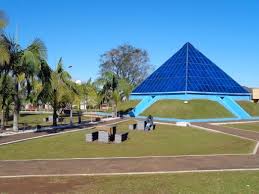 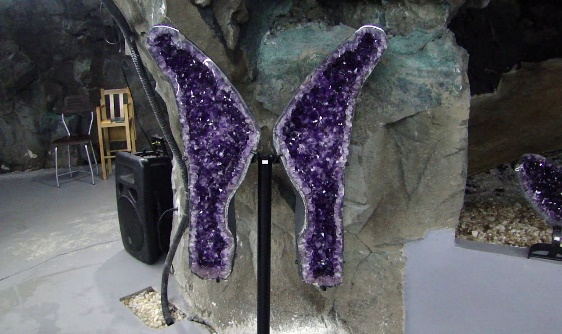 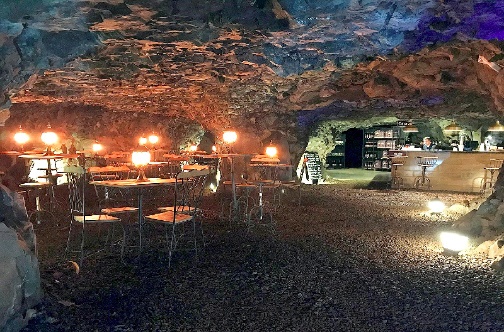 1º dia, - Porto Alegre – Santo Ângelo Receptivo em Santo Ângelo, rodoviária. Segue para Ametista do Sul. (230 km). Diretamente para check-in no Hotel Ametista. Noite livre.2 dia Passeios Ametista do Sul Garimpo em Atividade, Ametista Parque Museu, Igreja Ametista, Pirâmide, lojas artesanato, Vinícola Ametista (todos Ingressos todos incluso).
3 Dia, Ametista do Sul/Santo Ângelo/Porto Alegre Visita opcional, Museu do Bambu, LP LOJA, retorno a Santo Ângelo, diretamente para rodoviária, viagem de retorno.Preço e condições de pagamento (preço por passageiro em R$):Data da Tabela: 02.08.2020 – Preços sujeitos à alteração sem prévio avisoServiços incluídos: 2 diárias com café da manhã; ingressos, guia local a partir de Santo Ângelo. Tur relacionados. Preço e condições de pagamento (preço por passageiro em R$):Data da Tabela: 02.08.2020 – Preços sujeitos à alteração sem prévio avisoServiços incluídos: Transporte privado desde Porto Alegre; 2 diárias com café da manhã; ingressos, guia local a partir de Santo Ângelo. Tur relacionados. 	CondiçõesApto DuploApto SingleÀ vista1.523,001.734,001 + 5 x270,00307,00	CondiçõesApto DuploApto SingleÀ vista2.292,003.272,001 + 5 x406,00580,00